สิ่งที่ส่งมาด้วยแบบสำรวจ รายชื่อโรงเรียนที่มีเงื่อนไขอยู่ในอุปการะของผู้บริจาคที่ดินและสิ่งก่อสร้างเพื่อจัดตั้งโรงเรียน สังกัดสำนักงานคณะกรรมการการศึกษาขั้นพื้นฐานลงชื่อ.......................................... ผู้รายงานข้อมูล  					     ลงชื่อ................................................ ผู้รับรองข้อมูล		   			  (................................................)								  (................................................)ตำแหน่ง.......................................							ตำแหน่งผู้อำนวยการโรงเรียน.................................หมายเหตุ 	กรุณารายงานผ่านแบบสำรวจออนไลน์ พร้อมแนบไฟล์หนังสือสำคัญที่เกี่ยวข้องผ่าน  http://gg.gg/Conditional-school หรือ QR Codeภายในวันที่  6  มีนาคม  2562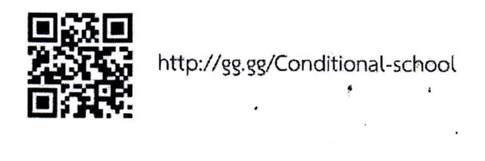 รหัสโรงเรียน 10 หลักชื่อโรงเรียนสพป./สพม.เงื่อนไขเงื่อนไขเงื่อนไขหมายเหตุรหัสโรงเรียน 10 หลักชื่อโรงเรียนสพป./สพม.หน่วยงาน/ผู้ที่มีเงื่อนไขร่วมกันเงื่อนไขที่มีร่วมกันข้อผูกพันกับเงื่อนไขหมายเหตุ104901xxxx......มุกดาหารการรถไฟแห่งประเทศไทยบริจาคที่ดินเพื่อก่อสร่างสถานศึกษารับเด็กนักเรียนที่เป็นลูกของพนักงาน       การรถไฟเข้าเรียนตัวอย่าง